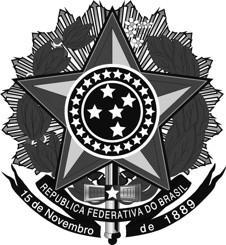 Ministério da EducaçãoSecretaria de Educação Profissional e TecnológicaInstituto Federal de Educação, Ciência e Tecnologia do Rio Grande do Sul Gabinete do ReitorANEXO IIAUTORIZAÇÃO DE USO DE IMAGEM PARA PROCESSO DE INGRESSO EM CONCURSOS PÚBLICOSEu,___________________________________________ 	portador(a)	do	CPF	de	número _________________________ e  candidato(a)  à vaga	no Edital ______________________, para	o Campus ________________________________, do IFRS, autorizo (a) a filmagem para	fins de verificação (hetero-reconhecimento) da autodeclaração de candidato(a) negro(a).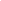  	Cidade,	/	/	.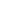 Assinatura da/do Candidata (o)